В целях приведения Устава Киржачского района в соответствие с Федеральным законом от 06 октября 2003 года № 131-ФЗ «Об общих принципах организации местного самоуправления в Российской Федерации», Совет народных депутатов Киржачского района Владимирской области седьмого созываРЕШИЛ:1. Внести в Устав Киржачского района следующие изменения и дополнения: 1.1. В статье 6:а) пункт 15 части 1 дополнить словами ", выдача градостроительного плана земельного участка, расположенного на межселенной территории";б) пункт 10 части 4 после слов "территории, выдача" дополнить словами " градостроительных планов земельных участков, расположенных в границах сельских поселений, выдача"; 1.2. Статью 8.1 дополнить частью 3 следующего содержания:"3. Нормативными правовыми актами Правительства Российской Федерации может быть предусмотрено предоставление межбюджетных трансфертов из федерального бюджета бюджетам субъектов Российской Федерации в целях поощрения лучшей практики деятельности органов местного самоуправления по организации муниципального управления и решению вопросов местного значения муниципальных образований.";1.3. В статье 24:а) Абзац первый части 1 изложить в следующей редакции:«1. Организацию деятельности Совета народных депутатов Киржачского района осуществляет глава Киржачского района, исполняющий полномочия председателя Совета. Глава Киржачского района избирается на первом заседании из состава депутатов тайным голосованием на срок полномочий Совета и исполняет свои обязанности  до вступления в должность вновь избранного главы Киржачского района. Глава Киржачского района может осуществлять свои полномочия на непостоянной основе или, по решению Совета народных депутатов, на постоянной основе.»;	 б) часть 5 изложить в следующей редакции:	«5. В случае отсутствия  главы Киржачского района (отпуск, командировка, временная нетрудоспособность), обязанности главы Киржачского района выполняет заместитель председателя Совета народных депутатов Киржачского района.»;в) часть 7 изложить в следующей редакции:«7. Заместитель председателя Совета народных депутатов Киржачского района может осуществлять свои полномочия на непостоянной основе или, по решению Совета народных депутатов, на постоянной основе.»;1.4. В статье 26:а) часть 4 изложить в следующей редакции:«4. Депутаты Совета народных депутатов Киржачского района осуществляют свои полномочия, как правило, на  непостоянной основе.На постоянной основе могут работать не более 10 процентов депутатов от установленной численности Совета народных депутатов Киржачского района.»;б) дополнить частью 4.1 следующего содержания:«4.1. Осуществляющие свои полномочия на постоянной основе депутаты, выборное должностное лицо местного самоуправления Киржачского района не вправе:1) заниматься предпринимательской деятельностью лично или через доверенных лиц, участвовать в управлении коммерческой организацией или в управлении некоммерческой организацией (за исключением участия в управлении совета муниципальных образований субъекта Российской Федерации, иных объединений муниципальных образований, политической партией, профсоюзом, зарегистрированным в установленном порядке, участия в съезде (конференции) или общем собрании иной общественной организации, жилищного, жилищно-строительного, гаражного кооперативов, товарищества собственников недвижимости), кроме участия на безвозмездной основе в деятельности коллегиального органа организации на основании акта Президента Российской Федерации или Правительства Российской Федерации; представления на безвозмездной основе интересов муниципального образования в органах управления и ревизионной комиссии организации, учредителем (акционером, участником) которой является муниципальное образование, в соответствии с муниципальными правовыми актами, определяющими порядок осуществления от имени муниципального образования полномочий учредителя организации или управления находящимися в муниципальной собственности акциями (долями участия в уставном капитале); иных случаев, предусмотренных федеральными законами;2) заниматься иной оплачиваемой деятельностью, за исключением преподавательской, научной и иной творческой деятельности. При этом преподавательская, научная и иная творческая деятельность не может финансироваться исключительно за счет средств иностранных государств, международных и иностранных организаций, иностранных граждан и лиц без гражданства, если иное не предусмотрено международным договором Российской Федерации или законодательством Российской Федерации;3) входить в состав органов управления, попечительских или наблюдательных советов, иных органов иностранных некоммерческих неправительственных организаций и действующих на территории Российской Федерации их структурных подразделений, если иное не предусмотрено международным договором Российской Федерации или законодательством Российской Федерации.»;в) дополнить частью 4.2 следующего содержания:«4.2. Депутат, выборное должностное лицо местного самоуправления Киржачского района, осуществляющие полномочия на постоянной основе, не могут участвовать в качестве защитника или представителя (кроме случаев законного представительства) по гражданскому, административному или уголовному делу либо делу об административном правонарушении.»;г) часть  5.1 изложить в следующей редакции:"5.1. Депутат Совета народных депутатов Киржачского района, выборное должностное лицо местного самоуправления Киржачского района должны соблюдать ограничения, запреты, исполнять обязанности, которые установлены Федеральным законом от 25 декабря 2008 года N 273-ФЗ "О противодействии коррупции" и другими федеральными законами. Полномочия депутата, выборного должностного лица местного самоуправления прекращаются досрочно в случае несоблюдения ограничений, запретов, неисполнения обязанностей, установленных Федеральным законом от 25 декабря 2008 года N 273-ФЗ "О противодействии коррупции", Федеральным законом от 3 декабря 2012 года N 230-ФЗ "О контроле за соответствием расходов лиц, замещающих государственные должности, и иных лиц их доходам", Федеральным законом от 7 мая 2013 года N 79-ФЗ "О запрете отдельным категориям лиц открывать и иметь счета (вклады), хранить наличные денежные средства и ценности в иностранных банках, расположенных за пределами территории Российской Федерации, владеть и (или) пользоваться иностранными финансовыми инструментами", если иное не предусмотрено Федеральным законом от 06 октября 2003 года № 131-ФЗ «Об общих принципах организации местного самоуправления в Российской Федерации».";1.5. Статью 26.1 дополнить частями 7, 8 следующего содержания:«7. Депутату, выборному должностному лицу Совета народных депутатов Киржачского района, осуществляющим свои полномочия в Совете народных депутатов Киржачского района на постоянной (штатной) основе, устанавливается ежемесячное денежное содержание в зависимости от занимаемой должности нормативным правовым актом Совета народных депутатов Киржачского района.8. Депутату, выборному должностному лицу, осуществляющему свои полномочия в Совете народных депутатов Киржачского района на постоянной (штатной) основе, предоставляется ежегодный основной оплачиваемый отпуск продолжительностью 30 календарных дней, ежегодный дополнительный оплачиваемый отпуск за выслугу лет из расчета один календарный день за каждый год муниципальной службы, но не более 10 календарных дней, а также ежегодный дополнительный оплачиваемый отпуск за ненормированный служебный день продолжительностью 3 календарных дня.В стаж (общую продолжительность) муниципальной службы для определения продолжительности ежегодного дополнительного оплачиваемого отпуска за выслугу лет, предоставляемого депутату, выборному должностному лицу, осуществляющему свои полномочия в Совете народных депутатов Киржачского района на постоянной (штатной) основе, и установления им других гарантий, предусмотренных настоящим Уставом, включаются периоды замещения должностей, указанных в части 1 статьи 26 Федерального закона от 02.03.2007             N 25-ФЗ "О муниципальной службе в Российской Федерации", а также периоды замещения должностей, включаемые (засчитываемые) в стаж государственной гражданской службы в соответствии с частью 2 статьи 54 Федерального закона                  от 27 июля 2004 года N 79-ФЗ "О государственной гражданской службе Российской Федерации".»;1.6. Абзац первый части 4 статьи 32 изложить в следующей редакции:«4. В случае отсутствия главы администрации района (отпуск, командировка, временная нетрудоспособность, истечение срока действия контракта и другое), его полномочия исполняет первый заместитель главы администрации Киржачского района, а в случае отсутствия первого заместителя главы администрации района (отпуск, командировка, временная нетрудоспособность, увольнение и другое),                    - один из заместителей главы администрации района. В случае отсутствия заместителей главы администрации района, полномочия главы администрации района временно исполняет уполномоченный муниципальный служащий администрации района, который назначается решением Совета народных депутатов Киржачского района с его письменного согласия.»;1.7. В статье 34:а) пункт 17 дополнить словами ", выдача градостроительного плана земельного участка, расположенного на межселенной территории";б) пункт 49 после слов "территории, выдача" дополнить словами "градостроительных планов земельных участков, расположенных в границах сельских поселений, выдача". 2.  Настоящее решение вступает в силу после его официального опубликования в районной газете «Красное знамя».Глава Киржачского района                                                               А.Н. ЛукинИзменения и дополнения в Устав Киржачского района зарегистрированы Управлением Министерства юстиции Российской Федерации по Владимирской области 14 января 2020 года, государственный регистрационный                                      №RU 335060002020001. СОВЕТ НАРОДНЫХ ДЕПУТАТОВ КИРЖАЧСКОГО РАЙОНА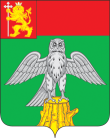 ВЛАДИМИРСКОЙ ОБЛАСТИРЕШЕНИЕСОВЕТ НАРОДНЫХ ДЕПУТАТОВ КИРЖАЧСКОГО РАЙОНАВЛАДИМИРСКОЙ ОБЛАСТИРЕШЕНИЕСОВЕТ НАРОДНЫХ ДЕПУТАТОВ КИРЖАЧСКОГО РАЙОНАВЛАДИМИРСКОЙ ОБЛАСТИРЕШЕНИЕСОВЕТ НАРОДНЫХ ДЕПУТАТОВ КИРЖАЧСКОГО РАЙОНАВЛАДИМИРСКОЙ ОБЛАСТИРЕШЕНИЕСОВЕТ НАРОДНЫХ ДЕПУТАТОВ КИРЖАЧСКОГО РАЙОНАВЛАДИМИРСКОЙ ОБЛАСТИРЕШЕНИЕСОВЕТ НАРОДНЫХ ДЕПУТАТОВ КИРЖАЧСКОГО РАЙОНАВЛАДИМИРСКОЙ ОБЛАСТИРЕШЕНИЕСОВЕТ НАРОДНЫХ ДЕПУТАТОВ КИРЖАЧСКОГО РАЙОНАВЛАДИМИРСКОЙ ОБЛАСТИРЕШЕНИЕ13.12.2019№5/40О внесении изменений и дополнений в Устав Киржачского районаО внесении изменений и дополнений в Устав Киржачского районаО внесении изменений и дополнений в Устав Киржачского района